 Iowa Department					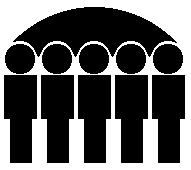 Of Human ServicesKevin W. Concannon, Director	  			 SUPPLEMENTAL SECURITY INCOME PROGRAM    March 2007Supplemental Security Income (SSI)-The expenditures reported in this section are paid to Iowa residents under the federally administered Supplemental Security Income program.  All expenditures reported in this section are 100% federal dollars.State of Iowa Supplemental Monies - (Federal Adm) -The expenditures reported in this section are administered by the federal Social Security Administration onBehalf of the State of Iowa and reimbursed by the State of Iowa.  These expenditures are made for personsreceiving assistance under the Mandatory, Family Life Home, Blind Allowance, or Dependent Personcategories of the State Supplementary Assistance program.  Expenditures are 100% state funded.State of Iowa Supplemental Monies - Iowa Adm/IHHRC-The expenditures reported in this section are administered by the State of Iowa, are 100% state funded,and are for payments to individuals receiving in-home health-related care services under the StateSupplementary Assistance program.Standard Reporting Unit	Prepared by:   Bureau of Research Analysis	Statistical Research AnalystDivision of Results Based Accountability	(515) 281-46951S470A038-A                                      IOWA DEPARTMENT OF HUMAN SERVICES                         PAGE                  1                                       SUPPLEMENTAL-SECURITY INCOME PROGRAM FOR MARCH 2007                 DATE PRINTED 04-02-20070************************************************************************************************************************************0 COUNTY - ADAIR                                         STATE OF IOWA SUPPLEMENTATION MONIES                                               ------------------------------------------------------                           SSI                         FEDERAL                                                      IOWA                                                         ADM                                                     ADM/IHHRC                       NO.          AMT             NO.          AMT                                          NO.          AMT AGED                    0             .00            0             .00                                         0             .000BLIND                   0             .00            0             .00                                         0             .000DISABLED                2          488.00            0             .00                                         0             .000 TOTALS                 2          488.00            0             .00                                         4        1,408.890************************************************************************************************************************************0 COUNTY - ADAMS                                         STATE OF IOWA SUPPLEMENTATION MONIES                                               ------------------------------------------------------                           SSI                         FEDERAL                                                      IOWA                                                         ADM                                                     ADM/IHHRC                       NO.          AMT             NO.          AMT                                          NO.          AMT AGED                    0             .00            0             .00                                         0             .000BLIND                   0             .00            0             .00                                         0             .000DISABLED                0             .00            0             .00                                         0             .000 TOTALS                 0             .00            0             .00                                         0             .000************************************************************************************************************************************0 COUNTY - ALLAMAKEE                                     STATE OF IOWA SUPPLEMENTATION MONIES                                               ------------------------------------------------------                           SSI                         FEDERAL                                                      IOWA                                                         ADM                                                     ADM/IHHRC                       NO.          AMT             NO.          AMT                                          NO.          AMT AGED                    1           30.00            0             .00                                         0             .000BLIND                   0             .00            0             .00                                         0             .000DISABLED                4        2,240.40            0             .00                                         0             .000 TOTALS                 5        2,270.40            0             .00                                         3        1,200.650************************************************************************************************************************************0 COUNTY - APPANOOSE                                     STATE OF IOWA SUPPLEMENTATION MONIES                                               ------------------------------------------------------                           SSI                         FEDERAL                                                      IOWA                                                         ADM                                                     ADM/IHHRC                       NO.          AMT             NO.          AMT                                          NO.          AMT AGED                   39        5,061.17            3          874.50                                         0             .000BLIND                   6        2,405.50            5          110.00                                         0             .000DISABLED              397      164,750.21           27        8,131.00                                         0             .000 TOTALS               442      172,216.88           35        9,115.50                                        33       12,584.551S470A038-A                                      IOWA DEPARTMENT OF HUMAN SERVICES                         PAGE                  2                                       SUPPLEMENTAL-SECURITY INCOME PROGRAM FOR MARCH 2007                 DATE PRINTED 04-02-20070************************************************************************************************************************************0 COUNTY - AUDUBON                                       STATE OF IOWA SUPPLEMENTATION MONIES                                               ------------------------------------------------------                           SSI                         FEDERAL                                                      IOWA                                                         ADM                                                     ADM/IHHRC                       NO.          AMT             NO.          AMT                                          NO.          AMT AGED                    0             .00            0             .00                                         0             .000BLIND                   0             .00            0             .00                                         0             .000DISABLED                2          593.46            0             .00                                         0             .000 TOTALS                 2          593.46            0             .00                                         1          378.550************************************************************************************************************************************0 COUNTY - BENTON                                        STATE OF IOWA SUPPLEMENTATION MONIES                                               ------------------------------------------------------                           SSI                         FEDERAL                                                      IOWA                                                         ADM                                                     ADM/IHHRC                       NO.          AMT             NO.          AMT                                          NO.          AMT AGED                   26        4,420.13            4        1,009.50                                         0             .000BLIND                  11        3,148.37            8          176.00                                         0             .000DISABLED              248       90,189.81           13        3,520.00                                         0             .000 TOTALS               285       97,758.31           25        4,705.50                                         7        2,892.750************************************************************************************************************************************0 COUNTY - BLACK HAWK                                    STATE OF IOWA SUPPLEMENTATION MONIES                                               ------------------------------------------------------                           SSI                         FEDERAL                                                      IOWA                                                         ADM                                                     ADM/IHHRC                       NO.          AMT             NO.          AMT                                          NO.          AMT AGED                  105       28,394.42            2          563.00                                         0             .000BLIND                  47       19,626.73           40        1,451.79                                         0             .000DISABLED            2,702    1,210,208.43           82       22,486.69                                         0             .000 TOTALS             2,854    1,258,229.58          124       24,501.48                                        53       23,487.810************************************************************************************************************************************0 COUNTY - BOONE                                         STATE OF IOWA SUPPLEMENTATION MONIES                                               ------------------------------------------------------                           SSI                         FEDERAL                                                      IOWA                                                         ADM                                                     ADM/IHHRC                       NO.          AMT             NO.          AMT                                          NO.          AMT AGED                   24        5,544.77            1           22.00                                         0             .000BLIND                   6        1,073.00            4           88.00                                         0             .000DISABLED              365      113,159.69           13        3,415.00                                         0             .000 TOTALS               395      119,777.46           18        3,525.00                                         1          300.001S470A038-A                                      IOWA DEPARTMENT OF HUMAN SERVICES                         PAGE                  3                                       SUPPLEMENTAL-SECURITY INCOME PROGRAM FOR MARCH 2007                 DATE PRINTED 04-02-20070************************************************************************************************************************************0 COUNTY - BREMER                                        STATE OF IOWA SUPPLEMENTATION MONIES                                               ------------------------------------------------------                           SSI                         FEDERAL                                                      IOWA                                                         ADM                                                     ADM/IHHRC                       NO.          AMT             NO.          AMT                                          NO.          AMT AGED                   19        2,541.68            0             .00                                         0             .000BLIND                   3          953.00            3           66.00                                         0             .000DISABLED              159       59,854.71            5        1,380.00                                         0             .000 TOTALS               181       63,349.39            8        1,446.00                                         1          480.550************************************************************************************************************************************0 COUNTY - BUCHANAN                                      STATE OF IOWA SUPPLEMENTATION MONIES                                               ------------------------------------------------------                           SSI                         FEDERAL                                                      IOWA                                                         ADM                                                     ADM/IHHRC                       NO.          AMT             NO.          AMT                                          NO.          AMT AGED                   24        6,484.84            1          310.00                                         0             .000BLIND                   7        2,336.50            5          110.00                                         0             .000DISABLED              303      119,708.82            5        1,481.00                                         0             .000 TOTALS               334      128,530.16           11        1,901.00                                         4        1,814.100************************************************************************************************************************************0 COUNTY - BUENA VISTA                                   STATE OF IOWA SUPPLEMENTATION MONIES                                               ------------------------------------------------------                           SSI                         FEDERAL                                                      IOWA                                                         ADM                                                     ADM/IHHRC                       NO.          AMT             NO.          AMT                                          NO.          AMT AGED                   21        7,234.54            0             .00                                         0             .000BLIND                   4        1,211.04            3           66.00                                         0             .000DISABLED              160       64,461.49            6        1,722.50                                         0             .000 TOTALS               185       72,907.07            9        1,788.50                                         0             .000************************************************************************************************************************************0 COUNTY - BUTLER                                        STATE OF IOWA SUPPLEMENTATION MONIES                                               ------------------------------------------------------                           SSI                         FEDERAL                                                      IOWA                                                         ADM                                                     ADM/IHHRC                       NO.          AMT             NO.          AMT                                          NO.          AMT AGED                   16        3,975.79            1          317.00                                         0             .000BLIND                   4        1,289.00            3           66.00                                         0             .000DISABLED              240       92,525.39           13        3,090.50                                         0             .000 TOTALS               260       97,790.18           17        3,473.50                                         0             .001S470A038-A                                      IOWA DEPARTMENT OF HUMAN SERVICES                         PAGE                  4                                       SUPPLEMENTAL-SECURITY INCOME PROGRAM FOR MARCH 2007                 DATE PRINTED 04-02-20070************************************************************************************************************************************0 COUNTY - CALHOUN                                       STATE OF IOWA SUPPLEMENTATION MONIES                                               ------------------------------------------------------                           SSI                         FEDERAL                                                      IOWA                                                         ADM                                                     ADM/IHHRC                       NO.          AMT             NO.          AMT                                          NO.          AMT AGED                    0             .00            0             .00                                         0             .000BLIND                   0             .00            0             .00                                         0             .000DISABLED                3           90.00            0             .00                                         0             .000 TOTALS                 3           90.00            0             .00                                         0             .000************************************************************************************************************************************0 COUNTY - CARROLL                                       STATE OF IOWA SUPPLEMENTATION MONIES                                               ------------------------------------------------------                           SSI                         FEDERAL                                                      IOWA                                                         ADM                                                     ADM/IHHRC                       NO.          AMT             NO.          AMT                                          NO.          AMT AGED                   74       11,324.93            6          799.00                                         0             .000BLIND                   8        1,778.39            6          132.00                                         0             .000DISABLED              568      213,342.02           18        5,424.00                                         0             .000 TOTALS               650      226,445.34           30        6,355.00                                         1          480.550************************************************************************************************************************************0 COUNTY - CASS                                          STATE OF IOWA SUPPLEMENTATION MONIES                                               ------------------------------------------------------                           SSI                         FEDERAL                                                      IOWA                                                         ADM                                                     ADM/IHHRC                       NO.          AMT             NO.          AMT                                          NO.          AMT AGED                   31        5,669.01            2          634.00                                         0             .000BLIND                   3        1,060.57            2           44.00                                         0             .000DISABLED              331      121,077.80           20        5,281.00                                         0             .000 TOTALS               365      127,807.38           24        5,959.00                                         1          480.550************************************************************************************************************************************0 COUNTY - CEDAR                                         STATE OF IOWA SUPPLEMENTATION MONIES                                               ------------------------------------------------------                           SSI                         FEDERAL                                                      IOWA                                                         ADM                                                     ADM/IHHRC                       NO.          AMT             NO.          AMT                                          NO.          AMT AGED                    0             .00            0             .00                                         0             .000BLIND                   0             .00            0             .00                                         0             .000DISABLED                0             .00            0             .00                                         0             .000 TOTALS                 0             .00            0             .00                                         9        2,989.041S470A038-A                                      IOWA DEPARTMENT OF HUMAN SERVICES                         PAGE                  5                                       SUPPLEMENTAL-SECURITY INCOME PROGRAM FOR MARCH 2007                 DATE PRINTED 04-02-20070************************************************************************************************************************************0 COUNTY - CERRO GORDO                                   STATE OF IOWA SUPPLEMENTATION MONIES                                               ------------------------------------------------------                           SSI                         FEDERAL                                                      IOWA                                                         ADM                                                     ADM/IHHRC                       NO.          AMT             NO.          AMT                                          NO.          AMT AGED                   57       10,574.94            1          274.00                                         0             .000BLIND                  21        8,485.06           21          429.00                                         0             .000DISABLED              656      249,589.83           21        4,655.20                                         0             .000 TOTALS               734      268,649.83           43        5,358.20                                        23        9,584.950************************************************************************************************************************************0 COUNTY - CHEROKEE                                      STATE OF IOWA SUPPLEMENTATION MONIES                                               ------------------------------------------------------                           SSI                         FEDERAL                                                      IOWA                                                         ADM                                                     ADM/IHHRC                       NO.          AMT             NO.          AMT                                          NO.          AMT AGED                   14        2,032.00            0             .00                                         0             .000BLIND                   2          474.00            2           44.00                                         0             .000DISABLED              166       62,158.90            9        2,421.00                                         0             .000 TOTALS               182       64,664.90           11        2,465.00                                         0             .000************************************************************************************************************************************0 COUNTY - CHICKASAW                                     STATE OF IOWA SUPPLEMENTATION MONIES                                               ------------------------------------------------------                           SSI                         FEDERAL                                                      IOWA                                                         ADM                                                     ADM/IHHRC                       NO.          AMT             NO.          AMT                                          NO.          AMT AGED                    0             .00            0             .00                                         0             .000BLIND                   0             .00            0             .00                                         0             .000DISABLED                5        2,711.18            0             .00                                         0             .000 TOTALS                 5        2,711.18            0             .00                                         5        2,342.750************************************************************************************************************************************0 COUNTY - CLARKE                                        STATE OF IOWA SUPPLEMENTATION MONIES                                               ------------------------------------------------------                           SSI                         FEDERAL                                                      IOWA                                                         ADM                                                     ADM/IHHRC                       NO.          AMT             NO.          AMT                                          NO.          AMT AGED                   45        8,541.09            1           22.00                                         0             .000BLIND                   5        1,584.00            5          427.00                                         0             .000DISABLED              296      119,913.77           16        4,425.00                                         0             .000 TOTALS               346      130,038.86           22        4,874.00                                         3        1,441.651S470A038-A                                      IOWA DEPARTMENT OF HUMAN SERVICES                         PAGE                  6                                       SUPPLEMENTAL-SECURITY INCOME PROGRAM FOR MARCH 2007                 DATE PRINTED 04-02-20070************************************************************************************************************************************0 COUNTY - CLAY                                          STATE OF IOWA SUPPLEMENTATION MONIES                                               ------------------------------------------------------                           SSI                         FEDERAL                                                      IOWA                                                         ADM                                                     ADM/IHHRC                       NO.          AMT             NO.          AMT                                          NO.          AMT AGED                   14        2,606.65            0             .00                                         0             .000BLIND                   2        1,246.00            2           44.00                                         0             .000DISABLED              197       81,698.69            5        1,446.51                                         0             .000 TOTALS               213       85,551.34            7        1,490.51                                         0             .000************************************************************************************************************************************0 COUNTY - CLAYTON                                       STATE OF IOWA SUPPLEMENTATION MONIES                                               ------------------------------------------------------                           SSI                         FEDERAL                                                      IOWA                                                         ADM                                                     ADM/IHHRC                       NO.          AMT             NO.          AMT                                          NO.          AMT AGED                    1           34.00            0             .00                                         0             .000BLIND                   0             .00            0             .00                                         0             .000DISABLED                2          653.00            0             .00                                         0             .000 TOTALS                 3          687.00            0             .00                                         6        2,669.300************************************************************************************************************************************0 COUNTY - CLINTON                                       STATE OF IOWA SUPPLEMENTATION MONIES                                               ------------------------------------------------------                           SSI                         FEDERAL                                                      IOWA                                                         ADM                                                     ADM/IHHRC                       NO.          AMT             NO.          AMT                                          NO.          AMT AGED                   52        8,860.84            2          634.00                                         0             .000BLIND                  20        7,246.35           18          385.00                                         0             .000DISABLED              902      398,964.55           38       10,810.00                                         0             .000 TOTALS               974      415,071.74           58       11,829.00                                        25        9,886.100************************************************************************************************************************************0 COUNTY - CRAWFORD                                      STATE OF IOWA SUPPLEMENTATION MONIES                                               ------------------------------------------------------                           SSI                         FEDERAL                                                      IOWA                                                         ADM                                                     ADM/IHHRC                       NO.          AMT             NO.          AMT                                          NO.          AMT AGED                   31        6,016.99            0             .00                                         0             .000BLIND                   4        1,420.34            3           66.00                                         0             .000DISABLED              251       96,748.10            7        1,944.00                                         0             .000 TOTALS               286      104,185.43           10        2,010.00                                         0             .001S470A038-A                                      IOWA DEPARTMENT OF HUMAN SERVICES                         PAGE                  7                                       SUPPLEMENTAL-SECURITY INCOME PROGRAM FOR MARCH 2007                 DATE PRINTED 04-02-20070************************************************************************************************************************************0 COUNTY - DALLAS                                        STATE OF IOWA SUPPLEMENTATION MONIES                                               ------------------------------------------------------                           SSI                         FEDERAL                                                      IOWA                                                         ADM                                                     ADM/IHHRC                       NO.          AMT             NO.          AMT                                          NO.          AMT AGED                   40       13,097.91            1          317.00                                         0             .000BLIND                   4        2,326.00            3           66.00                                         0             .000DISABLED              241       97,110.08           10        2,637.00                                         0             .000 TOTALS               285      112,533.99           14        3,020.00                                         3        1,398.650************************************************************************************************************************************0 COUNTY - DAVIS                                         STATE OF IOWA SUPPLEMENTATION MONIES                                               ------------------------------------------------------                           SSI                         FEDERAL                                                      IOWA                                                         ADM                                                     ADM/IHHRC                       NO.          AMT             NO.          AMT                                          NO.          AMT AGED                    2           56.58            0             .00                                         0             .000BLIND                   0             .00            0             .00                                         0             .000DISABLED                1          623.00            0             .00                                         0             .000 TOTALS                 3          679.58            0             .00                                         3        1,099.650************************************************************************************************************************************0 COUNTY - DECATUR                                       STATE OF IOWA SUPPLEMENTATION MONIES                                               ------------------------------------------------------                           SSI                         FEDERAL                                                      IOWA                                                         ADM                                                     ADM/IHHRC                       NO.          AMT             NO.          AMT                                          NO.          AMT AGED                   74       12,891.12            3          146.00                                         0             .000BLIND                   7        2,107.61            5          427.00                                         0             .000DISABLED              359      141,477.87           24        5,605.34                                         0             .000 TOTALS               440      156,476.60           32        6,178.34                                         7        2,677.750************************************************************************************************************************************0 COUNTY - DELAWARE                                      STATE OF IOWA SUPPLEMENTATION MONIES                                               ------------------------------------------------------                           SSI                         FEDERAL                                                      IOWA                                                         ADM                                                     ADM/IHHRC                       NO.          AMT             NO.          AMT                                          NO.          AMT AGED                   21        3,935.53            1          317.00                                         0             .000BLIND                   4          168.00            4           66.00                                         0             .000DISABLED              193       74,590.45            6        1,829.00                                         0             .000 TOTALS               218       78,693.98           11        2,212.00                                         4        1,414.201S470A038-A                                      IOWA DEPARTMENT OF HUMAN SERVICES                         PAGE                  8                                       SUPPLEMENTAL-SECURITY INCOME PROGRAM FOR MARCH 2007                 DATE PRINTED 04-02-20070************************************************************************************************************************************0 COUNTY - DES MOINES                                    STATE OF IOWA SUPPLEMENTATION MONIES                                               ------------------------------------------------------                           SSI                         FEDERAL                                                      IOWA                                                         ADM                                                     ADM/IHHRC                       NO.          AMT             NO.          AMT                                          NO.          AMT AGED                   48        7,201.11            1           96.00                                         0             .000BLIND                  13        6,502.74           10          220.00                                         0             .000DISABLED              917      395,488.74           34        9,703.39                                         0             .000 TOTALS               978      409,192.59           45       10,019.39                                         6        2,420.020************************************************************************************************************************************0 COUNTY - DICKINSON                                     STATE OF IOWA SUPPLEMENTATION MONIES                                               ------------------------------------------------------                           SSI                         FEDERAL                                                      IOWA                                                         ADM                                                     ADM/IHHRC                       NO.          AMT             NO.          AMT                                          NO.          AMT AGED                   22        2,220.23            0             .00                                         0             .000BLIND                   1          454.10            1           22.00                                         0             .000DISABLED              147       54,718.43            1          247.00                                         0             .000 TOTALS               170       57,392.76            2          269.00                                        18        5,838.660************************************************************************************************************************************0 COUNTY - DUBUQUE                                       STATE OF IOWA SUPPLEMENTATION MONIES                                               ------------------------------------------------------                           SSI                         FEDERAL                                                      IOWA                                                         ADM                                                     ADM/IHHRC                       NO.          AMT             NO.          AMT                                          NO.          AMT AGED                  133       21,509.46            2          634.00                                         0             .000BLIND                  22        6,980.17           14          894.00                                         0             .000DISABLED            1,221      503,934.46           33        9,239.00                                         0             .000 TOTALS             1,376      532,424.09           49       10,767.00                                        26       10,027.090************************************************************************************************************************************0 COUNTY - EMMET                                         STATE OF IOWA SUPPLEMENTATION MONIES                                               ------------------------------------------------------                           SSI                         FEDERAL                                                      IOWA                                                         ADM                                                     ADM/IHHRC                       NO.          AMT             NO.          AMT                                          NO.          AMT AGED                   33        6,360.28            0             .00                                         0             .000BLIND                   3        1,485.00            3           66.00                                         0             .000DISABLED              186       65,168.68            2          246.20                                         0             .000 TOTALS               222       73,013.96            5          312.20                                         2          940.551S470A038-A                                      IOWA DEPARTMENT OF HUMAN SERVICES                         PAGE                  9                                       SUPPLEMENTAL-SECURITY INCOME PROGRAM FOR MARCH 2007                 DATE PRINTED 04-02-20070************************************************************************************************************************************0 COUNTY - FAYETTE                                       STATE OF IOWA SUPPLEMENTATION MONIES                                               ------------------------------------------------------                           SSI                         FEDERAL                                                      IOWA                                                         ADM                                                     ADM/IHHRC                       NO.          AMT             NO.          AMT                                          NO.          AMT AGED                   80       13,466.59            1          317.00                                         0             .000BLIND                   5        1,660.36            4           88.00                                         0             .000DISABLED              490      185,236.63           19        5,159.00                                         0             .000 TOTALS               575      200,363.58           24        5,564.00                                        14        6,078.150************************************************************************************************************************************0 COUNTY - FLOYD                                         STATE OF IOWA SUPPLEMENTATION MONIES                                               ------------------------------------------------------                           SSI                         FEDERAL                                                      IOWA                                                         ADM                                                     ADM/IHHRC                       NO.          AMT             NO.          AMT                                          NO.          AMT AGED                   25        3,466.72            1          317.00                                         0             .000BLIND                   7        1,005.98            4           88.00                                         0             .000DISABLED              365      135,400.98           18        5,202.00                                         0             .000 TOTALS               397      139,873.68           23        5,607.00                                        31       11,670.550************************************************************************************************************************************0 COUNTY - FRANKLIN                                      STATE OF IOWA SUPPLEMENTATION MONIES                                               ------------------------------------------------------                           SSI                         FEDERAL                                                      IOWA                                                         ADM                                                     ADM/IHHRC                       NO.          AMT             NO.          AMT                                          NO.          AMT AGED                    1          623.00            0             .00                                         0             .000BLIND                   0             .00            0             .00                                         0             .000DISABLED                3          969.00            0             .00                                         0             .000 TOTALS                 4        1,592.00            0             .00                                         0             .000************************************************************************************************************************************0 COUNTY - FREMONT                                       STATE OF IOWA SUPPLEMENTATION MONIES                                               ------------------------------------------------------                           SSI                         FEDERAL                                                      IOWA                                                         ADM                                                     ADM/IHHRC                       NO.          AMT             NO.          AMT                                          NO.          AMT AGED                    0             .00            0             .00                                         0             .000BLIND                   1          467.00            0             .00                                         0             .000DISABLED                3        1,502.70            0             .00                                         0             .000 TOTALS                 4        1,969.70            0             .00                                         3          974.171S470A038-A                                      IOWA DEPARTMENT OF HUMAN SERVICES                         PAGE                 10                                       SUPPLEMENTAL-SECURITY INCOME PROGRAM FOR MARCH 2007                 DATE PRINTED 04-02-20070************************************************************************************************************************************0 COUNTY - GREENE                                        STATE OF IOWA SUPPLEMENTATION MONIES                                               ------------------------------------------------------                           SSI                         FEDERAL                                                      IOWA                                                         ADM                                                     ADM/IHHRC                       NO.          AMT             NO.          AMT                                          NO.          AMT AGED                    0             .00            0             .00                                         0             .000BLIND                   0             .00            0             .00                                         0             .000DISABLED                1           30.00            0             .00                                         0             .000 TOTALS                 1           30.00            0             .00                                         0             .000************************************************************************************************************************************0 COUNTY - GRUNDY                                        STATE OF IOWA SUPPLEMENTATION MONIES                                               ------------------------------------------------------                           SSI                         FEDERAL                                                      IOWA                                                         ADM                                                     ADM/IHHRC                       NO.          AMT             NO.          AMT                                          NO.          AMT AGED                   10        2,253.61            0             .00                                         0             .000BLIND                   1          160.00            1           22.00                                         0             .000DISABLED               54       21,404.12            2          477.00                                         0             .000 TOTALS                65       23,817.73            3          499.00                                         0             .000************************************************************************************************************************************0 COUNTY - GUTHRIE                                       STATE OF IOWA SUPPLEMENTATION MONIES                                               ------------------------------------------------------                           SSI                         FEDERAL                                                      IOWA                                                         ADM                                                     ADM/IHHRC                       NO.          AMT             NO.          AMT                                          NO.          AMT AGED                    1           30.00            0             .00                                         0             .000BLIND                   0             .00            0             .00                                         0             .000DISABLED                2          678.00            1          317.00                                         0             .000 TOTALS                 3          708.00            1          317.00                                         5        2,282.750************************************************************************************************************************************0 COUNTY - HAMILTON                                      STATE OF IOWA SUPPLEMENTATION MONIES                                               ------------------------------------------------------                           SSI                         FEDERAL                                                      IOWA                                                         ADM                                                     ADM/IHHRC                       NO.          AMT             NO.          AMT                                          NO.          AMT AGED                    7        1,698.76            0             .00                                         0             .000BLIND                   0             .00            0             .00                                         0             .000DISABLED              148       59,765.40            7        1,867.00                                         0             .000 TOTALS               155       61,464.16            7        1,867.00                                         0             .001S470A038-A                                      IOWA DEPARTMENT OF HUMAN SERVICES                         PAGE                 11                                       SUPPLEMENTAL-SECURITY INCOME PROGRAM FOR MARCH 2007                 DATE PRINTED 04-02-20070************************************************************************************************************************************0 COUNTY - HANCOCK                                       STATE OF IOWA SUPPLEMENTATION MONIES                                               ------------------------------------------------------                           SSI                         FEDERAL                                                      IOWA                                                         ADM                                                     ADM/IHHRC                       NO.          AMT             NO.          AMT                                          NO.          AMT AGED                    0             .00            0             .00                                         0             .000BLIND                   0             .00            0             .00                                         0             .000DISABLED                1          191.00            0             .00                                         0             .000 TOTALS                 1          191.00            0             .00                                         0             .000************************************************************************************************************************************0 COUNTY - HARDIN                                        STATE OF IOWA SUPPLEMENTATION MONIES                                               ------------------------------------------------------                           SSI                         FEDERAL                                                      IOWA                                                         ADM                                                     ADM/IHHRC                       NO.          AMT             NO.          AMT                                          NO.          AMT AGED                   20        3,124.74            0             .00                                         0             .000BLIND                   5        2,237.00            3           66.00                                         0             .000DISABLED              188       78,053.30            7        1,884.00                                         0             .000 TOTALS               213       83,415.04           10        1,950.00                                         0             .000************************************************************************************************************************************0 COUNTY - HARRISON                                      STATE OF IOWA SUPPLEMENTATION MONIES                                               ------------------------------------------------------                           SSI                         FEDERAL                                                      IOWA                                                         ADM                                                     ADM/IHHRC                       NO.          AMT             NO.          AMT                                          NO.          AMT AGED                   70        9,655.17            2          521.00                                         0             .000BLIND                   8        2,962.88            7          142.00                                         0             .000DISABLED              397      149,139.49           13        3,652.00                                         0             .000 TOTALS               475      161,757.54           22        4,315.00                                         7        3,149.250************************************************************************************************************************************0 COUNTY - HENRY                                         STATE OF IOWA SUPPLEMENTATION MONIES                                               ------------------------------------------------------                           SSI                         FEDERAL                                                      IOWA                                                         ADM                                                     ADM/IHHRC                       NO.          AMT             NO.          AMT                                          NO.          AMT AGED                   20        4,143.40            1          158.50                                         0             .000BLIND                   6        1,032.50            4           77.00                                         0             .000DISABLED              262      108,419.97            6        1,429.50                                         0             .000 TOTALS               288      113,595.87           11        1,665.00                                        15        5,067.251S470A038-A                                      IOWA DEPARTMENT OF HUMAN SERVICES                         PAGE                 12                                       SUPPLEMENTAL-SECURITY INCOME PROGRAM FOR MARCH 2007                 DATE PRINTED 04-02-20070************************************************************************************************************************************0 COUNTY - HOWARD                                        STATE OF IOWA SUPPLEMENTATION MONIES                                               ------------------------------------------------------                           SSI                         FEDERAL                                                      IOWA                                                         ADM                                                     ADM/IHHRC                       NO.          AMT             NO.          AMT                                          NO.          AMT AGED                    0             .00            0             .00                                         0             .000BLIND                   0             .00            0             .00                                         0             .000DISABLED                3        1,217.00            0             .00                                         0             .000 TOTALS                 3        1,217.00            0             .00                                         4        1,588.920************************************************************************************************************************************0 COUNTY - HUMBOLDT                                      STATE OF IOWA SUPPLEMENTATION MONIES                                               ------------------------------------------------------                           SSI                         FEDERAL                                                      IOWA                                                         ADM                                                     ADM/IHHRC                       NO.          AMT             NO.          AMT                                          NO.          AMT AGED                    0             .00            0             .00                                         0             .000BLIND                   1          181.00            1           22.00                                         0             .000DISABLED                0             .00            0             .00                                         0             .000 TOTALS                 1          181.00            1           22.00                                         0             .000************************************************************************************************************************************0 COUNTY - IDA                                           STATE OF IOWA SUPPLEMENTATION MONIES                                               ------------------------------------------------------                           SSI                         FEDERAL                                                      IOWA                                                         ADM                                                     ADM/IHHRC                       NO.          AMT             NO.          AMT                                          NO.          AMT AGED                    0             .00            0             .00                                         0             .000BLIND                   0             .00            0             .00                                         0             .000DISABLED                0             .00            0             .00                                         0             .000 TOTALS                 0             .00            0             .00                                         0             .000************************************************************************************************************************************0 COUNTY - IOWA                                          STATE OF IOWA SUPPLEMENTATION MONIES                                               ------------------------------------------------------                           SSI                         FEDERAL                                                      IOWA                                                         ADM                                                     ADM/IHHRC                       NO.          AMT             NO.          AMT                                          NO.          AMT AGED                    0             .00            0             .00                                         0             .000BLIND                   0             .00            0             .00                                         0             .000DISABLED                4        2,049.00            0             .00                                         0             .000 TOTALS                 4        2,049.00            0             .00                                         0             .001S470A038-A                                      IOWA DEPARTMENT OF HUMAN SERVICES                         PAGE                 13                                       SUPPLEMENTAL-SECURITY INCOME PROGRAM FOR MARCH 2007                 DATE PRINTED 04-02-20070************************************************************************************************************************************0 COUNTY - JACKSON                                       STATE OF IOWA SUPPLEMENTATION MONIES                                               ------------------------------------------------------                           SSI                         FEDERAL                                                      IOWA                                                         ADM                                                     ADM/IHHRC                       NO.          AMT             NO.          AMT                                          NO.          AMT AGED                   53        8,372.31            2          339.00                                         0             .000BLIND                   4        2,131.50            4           88.00                                         0             .000DISABLED              284      114,796.96           18        4,594.77                                         0             .000 TOTALS               341      125,300.77           24        5,021.77                                         8        3,621.850************************************************************************************************************************************0 COUNTY - JASPER                                        STATE OF IOWA SUPPLEMENTATION MONIES                                               ------------------------------------------------------                           SSI                         FEDERAL                                                      IOWA                                                         ADM                                                     ADM/IHHRC                       NO.          AMT             NO.          AMT                                          NO.          AMT AGED                   39        5,865.93            0             .00                                         0             .000BLIND                   7        2,437.50            6          121.00                                         0             .000DISABLED              384      148,897.56            5        1,279.00                                         0             .000 TOTALS               430      157,200.99           11        1,400.00                                         3        1,421.650************************************************************************************************************************************0 COUNTY - JEFFERSON                                     STATE OF IOWA SUPPLEMENTATION MONIES                                               ------------------------------------------------------                           SSI                         FEDERAL                                                      IOWA                                                         ADM                                                     ADM/IHHRC                       NO.          AMT             NO.          AMT                                          NO.          AMT AGED                   34        6,750.79            3          682.00                                         0             .000BLIND                   4          815.00            3           55.00                                         0             .000DISABLED              340      139,641.99           18        5,073.34                                         0             .000 TOTALS               378      147,207.78           24        5,810.34                                        20        6,918.160************************************************************************************************************************************0 COUNTY - JOHNSON                                       STATE OF IOWA SUPPLEMENTATION MONIES                                               ------------------------------------------------------                           SSI                         FEDERAL                                                      IOWA                                                         ADM                                                     ADM/IHHRC                       NO.          AMT             NO.          AMT                                          NO.          AMT AGED                   75       22,197.33            3          634.00                                         0             .000BLIND                  14        6,976.61           12          264.00                                         0             .000DISABLED              811      351,940.67           18        4,281.00                                         0             .000 TOTALS               900      381,114.61           33        5,179.00                                        19        7,875.601S470A038-A                                      IOWA DEPARTMENT OF HUMAN SERVICES                         PAGE                 14                                       SUPPLEMENTAL-SECURITY INCOME PROGRAM FOR MARCH 2007                 DATE PRINTED 04-02-20070************************************************************************************************************************************0 COUNTY - JONES                                         STATE OF IOWA SUPPLEMENTATION MONIES                                               ------------------------------------------------------                           SSI                         FEDERAL                                                      IOWA                                                         ADM                                                     ADM/IHHRC                       NO.          AMT             NO.          AMT                                          NO.          AMT AGED                   21        2,509.85            0             .00                                         0             .000BLIND                   6        1,261.00            5          427.00                                         0             .000DISABLED              169       77,201.69            2          399.00                                         0             .000 TOTALS               196       80,972.54            7          826.00                                         3        1,346.050************************************************************************************************************************************0 COUNTY - KEOKUK                                        STATE OF IOWA SUPPLEMENTATION MONIES                                               ------------------------------------------------------                           SSI                         FEDERAL                                                      IOWA                                                         ADM                                                     ADM/IHHRC                       NO.          AMT             NO.          AMT                                          NO.          AMT AGED                   27        3,790.61            0             .00                                         0             .000BLIND                   4          458.50            3           66.00                                         0             .000DISABLED              223       94,695.65            3          460.00                                         0             .000 TOTALS               254       98,944.76            6          526.00                                         2          840.550************************************************************************************************************************************0 COUNTY - KOSSUTH                                       STATE OF IOWA SUPPLEMENTATION MONIES                                               ------------------------------------------------------                           SSI                         FEDERAL                                                      IOWA                                                         ADM                                                     ADM/IHHRC                       NO.          AMT             NO.          AMT                                          NO.          AMT AGED                   26        3,982.80            1          317.00                                         0             .000BLIND                   2          859.00            2           44.00                                         0             .000DISABLED              159       58,291.21            4          803.70                                         0             .000 TOTALS               187       63,133.01            7        1,164.70                                         8        2,968.500************************************************************************************************************************************0 COUNTY - LEE                                           STATE OF IOWA SUPPLEMENTATION MONIES                                               ------------------------------------------------------                           SSI                         FEDERAL                                                      IOWA                                                         ADM                                                     ADM/IHHRC                       NO.          AMT             NO.          AMT                                          NO.          AMT AGED                   44        8,846.08            1          317.00                                         0             .000BLIND                  13        4,909.00           12          858.00                                         0             .000DISABLED              762      335,107.02           43       12,017.55                                         0             .000 TOTALS               819      348,862.10           56       13,192.55                                        29       11,624.431S470A038-A                                      IOWA DEPARTMENT OF HUMAN SERVICES                         PAGE                 15                                       SUPPLEMENTAL-SECURITY INCOME PROGRAM FOR MARCH 2007                 DATE PRINTED 04-02-20070************************************************************************************************************************************0 COUNTY - LINN                                          STATE OF IOWA SUPPLEMENTATION MONIES                                               ------------------------------------------------------                           SSI                         FEDERAL                                                      IOWA                                                         ADM                                                     ADM/IHHRC                       NO.          AMT             NO.          AMT                                          NO.          AMT AGED                  168       42,755.27            8        1,394.00                                         0             .000BLIND                  54       22,589.08           49        1,536.55                                         0             .000DISABLED            3,035    1,292,111.90           66       18,144.90                                         0             .000 TOTALS             3,257    1,357,456.25          123       21,075.45                                       106       40,498.580************************************************************************************************************************************0 COUNTY - LOUISA                                        STATE OF IOWA SUPPLEMENTATION MONIES                                               ------------------------------------------------------                           SSI                         FEDERAL                                                      IOWA                                                         ADM                                                     ADM/IHHRC                       NO.          AMT             NO.          AMT                                          NO.          AMT AGED                    0             .00            0             .00                                         0             .000BLIND                   0             .00            0             .00                                         0             .000DISABLED                4        1,012.34            0             .00                                         0             .000 TOTALS                 4        1,012.34            0             .00                                         4        1,791.940************************************************************************************************************************************0 COUNTY - LUCAS                                         STATE OF IOWA SUPPLEMENTATION MONIES                                               ------------------------------------------------------                           SSI                         FEDERAL                                                      IOWA                                                         ADM                                                     ADM/IHHRC                       NO.          AMT             NO.          AMT                                          NO.          AMT AGED                    1          327.00            0             .00                                         0             .000BLIND                   0             .00            0             .00                                         0             .000DISABLED                1           13.50            0             .00                                         0             .000 TOTALS                 2          340.50            0             .00                                         5        1,587.840************************************************************************************************************************************0 COUNTY - LYON                                          STATE OF IOWA SUPPLEMENTATION MONIES                                               ------------------------------------------------------                           SSI                         FEDERAL                                                      IOWA                                                         ADM                                                     ADM/IHHRC                       NO.          AMT             NO.          AMT                                          NO.          AMT AGED                    0             .00            0             .00                                         0             .000BLIND                   0             .00            0             .00                                         0             .000DISABLED                0             .00            0             .00                                         0             .000 TOTALS                 0             .00            0             .00                                         1          480.551S470A038-A                                      IOWA DEPARTMENT OF HUMAN SERVICES                         PAGE                 16                                       SUPPLEMENTAL-SECURITY INCOME PROGRAM FOR MARCH 2007                 DATE PRINTED 04-02-20070************************************************************************************************************************************0 COUNTY - MADISON                                       STATE OF IOWA SUPPLEMENTATION MONIES                                               ------------------------------------------------------                           SSI                         FEDERAL                                                      IOWA                                                         ADM                                                     ADM/IHHRC                       NO.          AMT             NO.          AMT                                          NO.          AMT AGED                   16        2,646.50            0             .00                                         0             .000BLIND                   5        2,209.90            3           66.00                                         0             .000DISABLED              117       45,884.38            1          258.00                                         0             .000 TOTALS               138       50,740.78            4          324.00                                         1          480.550************************************************************************************************************************************0 COUNTY - MAHASKA                                       STATE OF IOWA SUPPLEMENTATION MONIES                                               ------------------------------------------------------                           SSI                         FEDERAL                                                      IOWA                                                         ADM                                                     ADM/IHHRC                       NO.          AMT             NO.          AMT                                          NO.          AMT AGED                   21        4,507.00            0             .00                                         0             .000BLIND                   3        1,278.00            2           33.00                                         0             .000DISABLED              278      127,570.70           27        6,970.00                                         0             .000 TOTALS               302      133,355.70           29        7,003.00                                        14        5,781.150************************************************************************************************************************************0 COUNTY - MARION                                        STATE OF IOWA SUPPLEMENTATION MONIES                                               ------------------------------------------------------                           SSI                         FEDERAL                                                      IOWA                                                         ADM                                                     ADM/IHHRC                       NO.          AMT             NO.          AMT                                          NO.          AMT AGED                   36        6,388.71            0             .00                                         0             .000BLIND                   7        3,600.45            7          154.00                                         0             .000DISABLED              312      131,717.74            4        1,215.00                                         0             .000 TOTALS               355      141,706.90           11        1,369.00                                        17        5,782.490************************************************************************************************************************************0 COUNTY - MARSHALL                                      STATE OF IOWA SUPPLEMENTATION MONIES                                               ------------------------------------------------------                           SSI                         FEDERAL                                                      IOWA                                                         ADM                                                     ADM/IHHRC                       NO.          AMT             NO.          AMT                                          NO.          AMT AGED                   34        7,089.88            3          951.00                                         0             .000BLIND                  10        4,115.68           10          537.00                                         0             .000DISABLED              516      211,023.76           15        4,755.00                                         0             .000 TOTALS               560      222,229.32           28        6,243.00                                        50       18,543.551S470A038-A                                      IOWA DEPARTMENT OF HUMAN SERVICES                         PAGE                 17                                       SUPPLEMENTAL-SECURITY INCOME PROGRAM FOR MARCH 2007                 DATE PRINTED 04-02-20070************************************************************************************************************************************0 COUNTY - MILLS                                         STATE OF IOWA SUPPLEMENTATION MONIES                                               ------------------------------------------------------                           SSI                         FEDERAL                                                      IOWA                                                         ADM                                                     ADM/IHHRC                       NO.          AMT             NO.          AMT                                          NO.          AMT AGED                   31        7,587.97            1          173.50                                         0             .000BLIND                  12        3,515.94            6          132.00                                         0             .000DISABLED              334       98,788.97           10        2,912.00                                         0             .000 TOTALS               377      109,892.88           17        3,217.50                                         5        2,402.750************************************************************************************************************************************0 COUNTY - MITCHELL                                      STATE OF IOWA SUPPLEMENTATION MONIES                                               ------------------------------------------------------                           SSI                         FEDERAL                                                      IOWA                                                         ADM                                                     ADM/IHHRC                       NO.          AMT             NO.          AMT                                          NO.          AMT AGED                   19        3,182.70            0             .00                                         0             .000BLIND                   1           24.00            1           22.00                                         0             .000DISABLED               82       27,468.07            3          951.00                                         0             .000 TOTALS               102       30,674.77            4          973.00                                         2          941.100************************************************************************************************************************************0 COUNTY - MONONA                                        STATE OF IOWA SUPPLEMENTATION MONIES                                               ------------------------------------------------------                           SSI                         FEDERAL                                                      IOWA                                                         ADM                                                     ADM/IHHRC                       NO.          AMT             NO.          AMT                                          NO.          AMT AGED                    0             .00            0             .00                                         0             .000BLIND                   0             .00            0             .00                                         0             .000DISABLED                2          986.52            0             .00                                         0             .000 TOTALS                 2          986.52            0             .00                                         7        2,637.570************************************************************************************************************************************0 COUNTY - MONROE                                        STATE OF IOWA SUPPLEMENTATION MONIES                                               ------------------------------------------------------                           SSI                         FEDERAL                                                      IOWA                                                         ADM                                                     ADM/IHHRC                       NO.          AMT             NO.          AMT                                          NO.          AMT AGED                   13        2,019.34            0             .00                                         0             .000BLIND                   2        1,177.12            2           44.00                                         0             .000DISABLED              122       44,580.70            6        1,902.00                                         0             .000 TOTALS               137       47,777.16            8        1,946.00                                         8        3,110.651S470A038-A                                      IOWA DEPARTMENT OF HUMAN SERVICES                         PAGE                 18                                       SUPPLEMENTAL-SECURITY INCOME PROGRAM FOR MARCH 2007                 DATE PRINTED 04-02-20070************************************************************************************************************************************0 COUNTY - MONTGOMERY                                    STATE OF IOWA SUPPLEMENTATION MONIES                                               ------------------------------------------------------                           SSI                         FEDERAL                                                      IOWA                                                         ADM                                                     ADM/IHHRC                       NO.          AMT             NO.          AMT                                          NO.          AMT AGED                   14        2,806.18            2          634.00                                         0             .000BLIND                   3          550.20            3           55.00                                         0             .000DISABLED              179       68,832.43           12        3,361.00                                         0             .000 TOTALS               196       72,188.81           17        4,050.00                                        11        4,538.300************************************************************************************************************************************0 COUNTY - MUSCATINE                                     STATE OF IOWA SUPPLEMENTATION MONIES                                               ------------------------------------------------------                           SSI                         FEDERAL                                                      IOWA                                                         ADM                                                     ADM/IHHRC                       NO.          AMT             NO.          AMT                                          NO.          AMT AGED                   60       15,119.87            0             .00                                         0             .000BLIND                  16        4,651.97           14          308.00                                         0             .000DISABLED              716      313,710.71           15        4,675.00                                         0             .000 TOTALS               792      333,482.55           29        4,983.00                                        43       17,321.470************************************************************************************************************************************0 COUNTY - OBRIEN                                        STATE OF IOWA SUPPLEMENTATION MONIES                                               ------------------------------------------------------                           SSI                         FEDERAL                                                      IOWA                                                         ADM                                                     ADM/IHHRC                       NO.          AMT             NO.          AMT                                          NO.          AMT AGED                   17        2,889.88            0             .00                                         0             .000BLIND                   5        1,929.00            2           44.00                                         0             .000DISABLED              201       78,975.58            1          317.00                                         0             .000 TOTALS               223       83,794.46            3          361.00                                         4        1,502.550************************************************************************************************************************************0 COUNTY - OSCEOLA                                       STATE OF IOWA SUPPLEMENTATION MONIES                                               ------------------------------------------------------                           SSI                         FEDERAL                                                      IOWA                                                         ADM                                                     ADM/IHHRC                       NO.          AMT             NO.          AMT                                          NO.          AMT AGED                    0             .00            0             .00                                         0             .000BLIND                   0             .00            0             .00                                         0             .000DISABLED                0             .00            0             .00                                         0             .000 TOTALS                 0             .00            0             .00                                         1          460.001S470A038-A                                      IOWA DEPARTMENT OF HUMAN SERVICES                         PAGE                 19                                       SUPPLEMENTAL-SECURITY INCOME PROGRAM FOR MARCH 2007                 DATE PRINTED 04-02-20070************************************************************************************************************************************0 COUNTY - PAGE                                          STATE OF IOWA SUPPLEMENTATION MONIES                                               ------------------------------------------------------                           SSI                         FEDERAL                                                      IOWA                                                         ADM                                                     ADM/IHHRC                       NO.          AMT             NO.          AMT                                          NO.          AMT AGED                   49        6,471.45            4        1,000.50                                         0             .000BLIND                   7        2,305.37            5          110.00                                         0             .000DISABLED              395      154,417.65           25        6,802.67                                         0             .000 TOTALS               451      163,194.47           34        7,913.17                                        12        4,606.500************************************************************************************************************************************0 COUNTY - PALO ALTO                                     STATE OF IOWA SUPPLEMENTATION MONIES                                               ------------------------------------------------------                           SSI                         FEDERAL                                                      IOWA                                                         ADM                                                     ADM/IHHRC                       NO.          AMT             NO.          AMT                                          NO.          AMT AGED                    1          560.70            0             .00                                         0             .000BLIND                   0             .00            0             .00                                         0             .000DISABLED                2          653.00            0             .00                                         0             .000 TOTALS                 3        1,213.70            0             .00                                         0             .000************************************************************************************************************************************0 COUNTY - PLYMOUTH                                      STATE OF IOWA SUPPLEMENTATION MONIES                                               ------------------------------------------------------                           SSI                         FEDERAL                                                      IOWA                                                         ADM                                                     ADM/IHHRC                       NO.          AMT             NO.          AMT                                          NO.          AMT AGED                   17        2,279.87            0             .00                                         0             .000BLIND                   2          653.00            1           22.00                                         0             .000DISABLED              146       52,657.24            1          317.00                                         0             .000 TOTALS               165       55,590.11            2          339.00                                         1          480.000************************************************************************************************************************************0 COUNTY - POCAHONTAS                                    STATE OF IOWA SUPPLEMENTATION MONIES                                               ------------------------------------------------------                           SSI                         FEDERAL                                                      IOWA                                                         ADM                                                     ADM/IHHRC                       NO.          AMT             NO.          AMT                                          NO.          AMT AGED                    0             .00            0             .00                                         0             .000BLIND                   0             .00            0             .00                                         0             .000DISABLED                1           30.00            0             .00                                         0             .000 TOTALS                 1           30.00            0             .00                                         0             .001S470A038-A                                      IOWA DEPARTMENT OF HUMAN SERVICES                         PAGE                 20                                       SUPPLEMENTAL-SECURITY INCOME PROGRAM FOR MARCH 2007                 DATE PRINTED 04-02-20070************************************************************************************************************************************0 COUNTY - POLK                                          STATE OF IOWA SUPPLEMENTATION MONIES                                               ------------------------------------------------------                           SSI                         FEDERAL                                                      IOWA                                                         ADM                                                     ADM/IHHRC                       NO.          AMT             NO.          AMT                                          NO.          AMT AGED                  599      211,572.83           29        7,201.74                                         0             .000BLIND                 120       49,835.72          111        3,362.50                                         0             .000DISABLED            5,174    2,247,232.52           90       25,093.00                                         0             .000 TOTALS             5,893    2,508,641.07          230       35,657.24                                       239      106,528.960************************************************************************************************************************************0 COUNTY - POTTAWATTAMIE                                 STATE OF IOWA SUPPLEMENTATION MONIES                                               ------------------------------------------------------                           SSI                         FEDERAL                                                      IOWA                                                         ADM                                                     ADM/IHHRC                       NO.          AMT             NO.          AMT                                          NO.          AMT AGED                   74       12,302.83            3          135.00                                         0             .000BLIND                  23        7,709.49           21          462.00                                         0             .000DISABLED            1,585      676,426.27           39        9,732.82                                         0             .000 TOTALS             1,682      696,438.59           63       10,329.82                                       106       39,927.490************************************************************************************************************************************0 COUNTY - POWESHIEK                                     STATE OF IOWA SUPPLEMENTATION MONIES                                               ------------------------------------------------------                           SSI                         FEDERAL                                                      IOWA                                                         ADM                                                     ADM/IHHRC                       NO.          AMT             NO.          AMT                                          NO.          AMT AGED                    8          874.29            0             .00                                         0             .000BLIND                   3        1,395.00            3           66.00                                         0             .000DISABLED              177       70,668.04            2          558.00                                         0             .000 TOTALS               188       72,937.33            5          624.00                                         0             .000************************************************************************************************************************************0 COUNTY - RINGGOLD                                      STATE OF IOWA SUPPLEMENTATION MONIES                                               ------------------------------------------------------                           SSI                         FEDERAL                                                      IOWA                                                         ADM                                                     ADM/IHHRC                       NO.          AMT             NO.          AMT                                          NO.          AMT AGED                    0             .00            0             .00                                         0             .000BLIND                   0             .00            0             .00                                         0             .000DISABLED                2          653.00            0             .00                                         0             .000 TOTALS                 2          653.00            0             .00                                         5        2,160.201S470A038-A                                      IOWA DEPARTMENT OF HUMAN SERVICES                         PAGE                 21                                       SUPPLEMENTAL-SECURITY INCOME PROGRAM FOR MARCH 2007                 DATE PRINTED 04-02-20070************************************************************************************************************************************0 COUNTY - SAC                                           STATE OF IOWA SUPPLEMENTATION MONIES                                               ------------------------------------------------------                           SSI                         FEDERAL                                                      IOWA                                                         ADM                                                     ADM/IHHRC                       NO.          AMT             NO.          AMT                                          NO.          AMT AGED                    0             .00            0             .00                                         0             .000BLIND                   0             .00            0             .00                                         0             .000DISABLED                0             .00            0             .00                                         0             .000 TOTALS                 0             .00            0             .00                                         3          834.550************************************************************************************************************************************0 COUNTY - SCOTT                                         STATE OF IOWA SUPPLEMENTATION MONIES                                               ------------------------------------------------------                           SSI                         FEDERAL                                                      IOWA                                                         ADM                                                     ADM/IHHRC                       NO.          AMT             NO.          AMT                                          NO.          AMT AGED                  160       43,673.13            5        1,132.00                                         0             .000BLIND                  38       13,615.20           31          679.00                                         0             .000DISABLED            2,960    1,347,822.48           62       18,409.00                                         0             .000 TOTALS             3,158    1,405,110.81           98       20,220.00                                       129       52,422.210************************************************************************************************************************************0 COUNTY - SHELBY                                        STATE OF IOWA SUPPLEMENTATION MONIES                                               ------------------------------------------------------                           SSI                         FEDERAL                                                      IOWA                                                         ADM                                                     ADM/IHHRC                       NO.          AMT             NO.          AMT                                          NO.          AMT AGED                    1           26.10            0             .00                                         0             .000BLIND                   0             .00            0             .00                                         0             .000DISABLED                0             .00            0             .00                                         0             .000 TOTALS                 1           26.10            0             .00                                         4        1,411.200************************************************************************************************************************************0 COUNTY - SIOUX                                         STATE OF IOWA SUPPLEMENTATION MONIES                                               ------------------------------------------------------                           SSI                         FEDERAL                                                      IOWA                                                         ADM                                                     ADM/IHHRC                       NO.          AMT             NO.          AMT                                          NO.          AMT AGED                   33        4,790.83            1          280.00                                         0             .000BLIND                   2          447.50            2           37.50                                         0             .000DISABLED              231       90,551.32            3          710.00                                         0             .000 TOTALS               266       95,789.65            6        1,027.50                                         4          977.991S470A038-A                                      IOWA DEPARTMENT OF HUMAN SERVICES                         PAGE                 22                                       SUPPLEMENTAL-SECURITY INCOME PROGRAM FOR MARCH 2007                 DATE PRINTED 04-02-20070************************************************************************************************************************************0 COUNTY - STORY                                         STATE OF IOWA SUPPLEMENTATION MONIES                                               ------------------------------------------------------                           SSI                         FEDERAL                                                      IOWA                                                         ADM                                                     ADM/IHHRC                       NO.          AMT             NO.          AMT                                          NO.          AMT AGED                   43       12,050.11            3          597.00                                         0             .000BLIND                  15        5,881.51           10          220.00                                         0             .000DISABLED              461      178,321.07            9        2,275.72                                         0             .000 TOTALS               519      196,252.69           22        3,092.72                                        12        4,350.550************************************************************************************************************************************0 COUNTY - TAMA                                          STATE OF IOWA SUPPLEMENTATION MONIES                                               ------------------------------------------------------                           SSI                         FEDERAL                                                      IOWA                                                         ADM                                                     ADM/IHHRC                       NO.          AMT             NO.          AMT                                          NO.          AMT AGED                   16        2,951.75            0             .00                                         0             .000BLIND                   1          332.99            1           22.00                                         0             .000DISABLED              138       53,511.30            2          604.00                                         0             .000 TOTALS               155       56,796.04            3          626.00                                         3        1,421.650************************************************************************************************************************************0 COUNTY - TAYLOR                                        STATE OF IOWA SUPPLEMENTATION MONIES                                               ------------------------------------------------------                           SSI                         FEDERAL                                                      IOWA                                                         ADM                                                     ADM/IHHRC                       NO.          AMT             NO.          AMT                                          NO.          AMT AGED                    0             .00            0             .00                                         0             .000BLIND                   0             .00            0             .00                                         0             .000DISABLED                0             .00            0             .00                                         0             .000 TOTALS                 0             .00            0             .00                                         0             .000************************************************************************************************************************************0 COUNTY - UNION                                         STATE OF IOWA SUPPLEMENTATION MONIES                                               ------------------------------------------------------                           SSI                         FEDERAL                                                      IOWA                                                         ADM                                                     ADM/IHHRC                       NO.          AMT             NO.          AMT                                          NO.          AMT AGED                   43        6,918.07            1           22.00                                         0             .000BLIND                   6        3,019.92            4           88.00                                         0             .000DISABLED              424      156,839.05           12        3,487.00                                         0             .000 TOTALS               473      166,777.04           17        3,597.00                                         1          104.551S470A038-A                                      IOWA DEPARTMENT OF HUMAN SERVICES                         PAGE                 23                                       SUPPLEMENTAL-SECURITY INCOME PROGRAM FOR MARCH 2007                 DATE PRINTED 04-02-20070************************************************************************************************************************************0 COUNTY - VAN BUREN                                     STATE OF IOWA SUPPLEMENTATION MONIES                                               ------------------------------------------------------                           SSI                         FEDERAL                                                      IOWA                                                         ADM                                                     ADM/IHHRC                       NO.          AMT             NO.          AMT                                          NO.          AMT AGED                    1          415.34            0             .00                                         0             .000BLIND                   0             .00            0             .00                                         0             .000DISABLED                1          512.00            0             .00                                         0             .000 TOTALS                 2          927.34            0             .00                                         0             .000************************************************************************************************************************************0 COUNTY - WAPELLO                                       STATE OF IOWA SUPPLEMENTATION MONIES                                               ------------------------------------------------------                           SSI                         FEDERAL                                                      IOWA                                                         ADM                                                     ADM/IHHRC                       NO.          AMT             NO.          AMT                                          NO.          AMT AGED                   50        7,884.58            4          980.00                                         0             .000BLIND                  15        7,603.50           15        1,169.00                                         0             .000DISABLED            1,049      453,178.06           79       20,843.19                                         0             .000 TOTALS             1,114      468,666.14           98       22,992.19                                       117       46,130.190************************************************************************************************************************************0 COUNTY - WARREN                                        STATE OF IOWA SUPPLEMENTATION MONIES                                               ------------------------------------------------------                           SSI                         FEDERAL                                                      IOWA                                                         ADM                                                     ADM/IHHRC                       NO.          AMT             NO.          AMT                                          NO.          AMT AGED                   21        2,756.30            0             .00                                         0             .000BLIND                   5        1,989.67            3           66.00                                         0             .000DISABLED              287      110,093.38            2          548.00                                         0             .000 TOTALS               313      114,839.35            5          614.00                                         3        1,403.130************************************************************************************************************************************0 COUNTY - WASHINGTON                                    STATE OF IOWA SUPPLEMENTATION MONIES                                               ------------------------------------------------------                           SSI                         FEDERAL                                                      IOWA                                                         ADM                                                     ADM/IHHRC                       NO.          AMT             NO.          AMT                                          NO.          AMT AGED                   20        4,658.43            1          317.00                                         0             .000BLIND                   6        2,861.93            6          449.00                                         0             .000DISABLED              190       80,701.02           10        2,407.50                                         0             .000 TOTALS               216       88,221.38           17        3,173.50                                         3        1,241.101S470A038-A                                      IOWA DEPARTMENT OF HUMAN SERVICES                         PAGE                 24                                       SUPPLEMENTAL-SECURITY INCOME PROGRAM FOR MARCH 2007                 DATE PRINTED 04-02-20070************************************************************************************************************************************0 COUNTY - WAYNE                                         STATE OF IOWA SUPPLEMENTATION MONIES                                               ------------------------------------------------------                           SSI                         FEDERAL                                                      IOWA                                                         ADM                                                     ADM/IHHRC                       NO.          AMT             NO.          AMT                                          NO.          AMT AGED                    0             .00            0             .00                                         0             .000BLIND                   0             .00            0             .00                                         0             .000DISABLED                1          512.09            0             .00                                         0             .000 TOTALS                 1          512.09            0             .00                                         1          394.110************************************************************************************************************************************0 COUNTY - WEBSTER                                       STATE OF IOWA SUPPLEMENTATION MONIES                                               ------------------------------------------------------                           SSI                         FEDERAL                                                      IOWA                                                         ADM                                                     ADM/IHHRC                       NO.          AMT             NO.          AMT                                          NO.          AMT AGED                   72       12,652.67            7        2,086.00                                         0             .000BLIND                   7        1,181.16            7          154.00                                         0             .000DISABLED            1,009      384,779.85           27        7,825.50                                         0             .000 TOTALS             1,088      398,613.68           41       10,065.50                                        69       28,683.810************************************************************************************************************************************0 COUNTY - WINNEBAGO                                     STATE OF IOWA SUPPLEMENTATION MONIES                                               ------------------------------------------------------                           SSI                         FEDERAL                                                      IOWA                                                         ADM                                                     ADM/IHHRC                       NO.          AMT             NO.          AMT                                          NO.          AMT AGED                   25        2,839.94            0             .00                                         0             .000BLIND                   5        1,093.29            5          110.00                                         0             .000DISABLED              158       60,580.67            4          815.45                                         0             .000 TOTALS               188       64,513.90            9          925.45                                         3          841.050************************************************************************************************************************************0 COUNTY - WINNESHIEK                                    STATE OF IOWA SUPPLEMENTATION MONIES                                               ------------------------------------------------------                           SSI                         FEDERAL                                                      IOWA                                                         ADM                                                     ADM/IHHRC                       NO.          AMT             NO.          AMT                                          NO.          AMT AGED                  101       17,073.86            1           22.00                                         0             .000BLIND                  11        3,565.41            8          493.00                                         0             .000DISABLED              349      127,012.34            9        2,853.00                                         0             .000 TOTALS               461      147,651.61           18        3,368.00                                         1          480.551S470A038-A                                      IOWA DEPARTMENT OF HUMAN SERVICES                         PAGE                 25                                       SUPPLEMENTAL-SECURITY INCOME PROGRAM FOR MARCH 2007                 DATE PRINTED 04-02-20070************************************************************************************************************************************0 COUNTY - WOODBURY                                      STATE OF IOWA SUPPLEMENTATION MONIES                                               ------------------------------------------------------                           SSI                         FEDERAL                                                      IOWA                                                         ADM                                                     ADM/IHHRC                       NO.          AMT             NO.          AMT                                          NO.          AMT AGED                  150       35,395.15            6        1,252.00                                         0             .000BLIND                  24        9,651.31           19          724.00                                         0             .000DISABLED            1,748      714,471.97           49       12,209.20                                         0             .000 TOTALS             1,922      759,518.43           74       14,185.20                                       206       85,472.570************************************************************************************************************************************0 COUNTY - WORTH                                         STATE OF IOWA SUPPLEMENTATION MONIES                                               ------------------------------------------------------                           SSI                         FEDERAL                                                      IOWA                                                         ADM                                                     ADM/IHHRC                       NO.          AMT             NO.          AMT                                          NO.          AMT AGED                    7        1,789.00            1           22.00                                         0             .000BLIND                   1          623.00            1           22.00                                         0             .000DISABLED               55       22,377.78            1          317.00                                         0             .000 TOTALS                63       24,789.78            3          361.00                                         2          740.550************************************************************************************************************************************0 COUNTY - WRIGHT                                        STATE OF IOWA SUPPLEMENTATION MONIES                                               ------------------------------------------------------                           SSI                         FEDERAL                                                      IOWA                                                         ADM                                                     ADM/IHHRC                       NO.          AMT             NO.          AMT                                          NO.          AMT AGED                   18        2,339.00            0             .00                                         0             .000BLIND                   4        1,496.00            4           88.00                                         0             .000DISABLED              154       59,847.05            5        1,556.00                                         0             .000 TOTALS               176       63,682.05            9        1,644.00                                         3        1,045.700************************************************************************************************************************************0 COUNTY - STATE OF IOWA                                 STATE OF IOWA SUPPLEMENTATION MONIES                                               ------------------------------------------------------                           SSI                         FEDERAL                                                      IOWA                                                         ADM                                                     ADM/IHHRC                       NO.          AMT             NO.          AMT                                          NO.          AMT AGED                3,459      776,994.23          127       28,771.24                                         0             .000BLIND                 708      265,818.61          597       19,169.34                                         0             .000DISABLED           38,873   16,149,395.75        1,183      322,861.14                                         0             .000 TOTALS            43,040   17,192,208.59        1,907      370,801.72                                     1,626      657,186.79